Уважаемые коллеги!Информируем Вас об общедоступных федеральных и иных образовательных онлайн-платформах и обращаем Ваше внимание на то, что список данных ресурсов непрерывно растёт (Министерство просвещения Российской Федерации ведёт диалог с владельцами открытых ресурсов о необходимости предоставления бесплатного доступа к образовательному контенту). Дополнительную информацию можно найти на сайте Красноярского краевого института повышения квалификации и профессиональной переподготовки работников образования https://new.kipk.ru/resources/%D0%B2-%D0%BF%D0%BE%D0%BC%D0%BE%D1%89%D1%8C-%D0%BF%D0%B5%D0%B4%D0%B0%D0%B3%D0%BE%D0%B3%D1%831.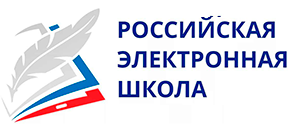 Российская электронная школа представляет собой завершенный курс интерактивных видеоуроков по всему школьному курсу с 1-го по 11-й класс (более 30 основных предметов), разработанных в соответствии с ФГОС НОО, ООО и СОО.Это более 120 тысяч уникальных задач, тематические курсы, видеоуроки, задания для самопроверки, каталог музеев, фильмов и музыкальных концертов. Портал также полезен учителям, которые могут воспользоваться лучшими дидактическими и методическими материалами по всем урокам.Интерактивные видеоуроки 2 - 11 классов представляют из себя набор из 5 модулей (мотивационный, объясняющий, тренировочный, контрольный, дополнительный). В уроках 1 класса контрольный модуль отсутствует.Методические рекомендации по использованию информационно-образовательной среды «Российская электронная школа» в общеобразовательных организациях в условиях дистанционного обучения + инструкция по работе2.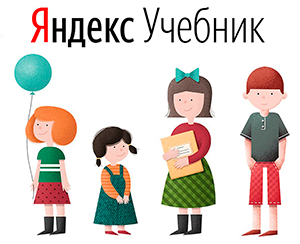 Яндекс.Учебник — это сервис с заданиями по русскому языку и математике для 1–5 классов с автоматической проверкой ответов и мгновенной обратной связью для учеников.Задания соответствуют ФГОС начального и среднего общего образования.Инструкция с рекомендациями по организации работы в Яндекс.Учебнике в дистанционном форматеТрудности дистанционного обучения и как с ними справится10 простых рекомендаций как перейти на дистанционное обучениеКак провести удаленное занятие: четыре сценария Яндекс.УчебникаСправка по работе с Яндекс.Учебником3.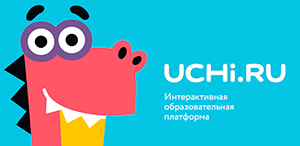 Учи.Ру ─ это отечественная онлайн-платформа, где ученики из всех регионов России изучают школьные предметы в интерактивной форме.Для педагогов образовательных организаций:возможность самим организовать индивидуальный и групповой онлайн-урок с видео на бесплатном сервисе «Виртуальный класс» ─ учителя и ученики могут видеть и слышать друг друга, а также учитель может демонстрировать ученикам документы, презентации, электронные учебники и использовать виртуальный маркер и виртуальную указку;возможность автоматизировать проверку домашних и самостоятельных работ;тематические вебинары.Для учеников 1-4 классов:открытые онлайн уроки на образовательной платформе с учителями математики, русского и английского языка, окружающего мира (см. расписание уроков);курсы по основным школьным предметам (математика, русский язык, окружающий мир, английский язык);курсы по программированию и гибким навыкам.Для учеников 5-11 классов:курсы по основным школьным предметам (математика, алгебра, русский и английский язык);курсы по подготовке к ОГЭ по математике;онлайн экспресс-курс по подготовке к ОГЭ с учителем математикиИнструкции:Как зарегистрироваться на Учи.РуКак создать домашнюю работу на Учи.РуКак создать проверочную работу на Учи.РуДругие инструкции по раоте с Учи.Ру4.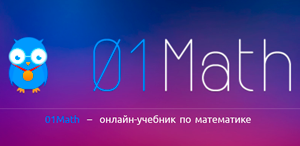 Электронный онлайн учебник 01Математика предназначен для школьников, которые хотят лучше знать математику, получить более глубокое понимание учебного материала, и, как следствие, повысить свою успеваемость.Весь материал разбит на темы, каждая из которых содержит состоит из трех разделов ─ теории, практических заданий и контрольной работы. К каждой задаче приводится решение, а ко многим из них прилагается видеоролик с объяснениями, при просмотре которого можно разобраться с любыми затруднениями. Более подробно об онлайн учебнике 01Математика можно узнать из этого видео.На время карантина и свободного посещения детьми школ предоставил доступ к учебным материалам по математике начиная с 4 класса.Для получения доступов необходимо прислать заявку на адрес Залега Юлии Михаловны ─ zalega@kipk,ru ─ согласно предложенному формату.5.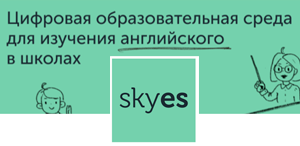 Цифровая образовательная среда Skyes School (Skyeng Education System for School) – это онлайн-решение компании Skyeng для организации занятий по английскому языку учеников 5-11 классов в организациях общего образования. цифровая образовательная среда для изучения английского в школах, Skyes School это::задания для УМК Spotlight и Сфера;автоматическая проверка заданий;статистика успеваемости каждого ученикая;индивидуальные и коллективные задания в один кликбыстрый поиск заданий в библиотеке;увлекательные аудио- и видеоупражнения;мобильное приложение для изучения лексики;материалы к подготовке ЕГЭ и ОГЭ;олимпиады...Более подробно о Skyes Schoo можно узнать из этого ролика.На время карантина платформа полностью бесплатная для Вас и Ваших учеников!Расписание обучающих вебинаров от Skyeng «Переводим класс на удаленное обучение английскому: Zoom + Skyes + Google Docs»6.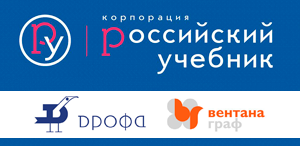 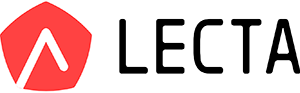 Корпорация «Российский учебник» открыла бесплатный доступ к электронным формам учебных издательств «ДРОФА» и «ВЕНТАНА-ГРАФ».Доступ распространяется на все электронные формы учебников (ЭФУ) и онайн сервисы «Классная работа» и «Атлас +».«Классная работа» — это удобный цифровой сервис, который поможет вам быстро подготовиться к учебному занятию.Вы можете выбрать сценарии уроков, разработанные к конкретным рабочим программам, либо универсальные, подходящие под любую программу по предмету. Каждый урок сопровождается готовой презентацией, в которую вы можете вносить правки: менять последовательность слайдов, добавлять интерактивные задания, иллюстрации, видео- и аудиоматериалы.«Атлас+» — бесплатное онлайн-приложение к атласам по географии и истории, которое содержит ряд интерактивных заданий, направленных на отработку навыков работы с картами, подготовку к сдаче экзаменов ОГЭ и ЕГЭ, а также повторение пройденного материала за годы обучения.«Атлас+» расширяет возможности печатного атласа и включает несколько сотен заданий различных типов: выбор ответа, интерактивная палитра, установление соответствий, ввод текста, расстановка названий, дат и значков на карте и многие другие.Для получения бесплатного доступа к ЭФУ и сервисам LECTA:Зарегистрируйтесь на образовательной платформе LECTA (обратите внимание: на оьразовательной платформе Lecta и сайте издательства  «Российский Учебник» единый личный кабинет).Если вы уже зарегистрированы на сайте «Российского учебника», используйте те же логин и пароль для входа на сайт LECTA.Введите код активации — УчимсяДома.Загрузите необходимые учебники в электронной форме из каталога на 30 календарных дней.Инструкция «Как полуить доступ к ЭФУ».7.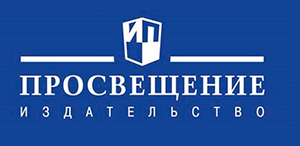 Группа компаний «Просвещение» предоставляет бесплатный доступ к электронным версиям учебно-методических комплексов, входящих в Федеральный перечень, на время введения карантина.Доступ распространяется на сам учебник и специальные тренажеры для отработки и закрепления полученных знаний.Для педагогов обеспечен свободный доступ к методической литературе и информационным материалам для подготовки к дистанционным урокам https://catalog.prosv.ru/category/14 и https://media.prosv.ru.Сервис вебинаров https://prosv.ru/webinars позволит педагогическим работникам сохранить профессиональные контакты, обмениваться педагогическими идеями, совершенствовать педагогические компетенции, разрабатывать дистанционные уроки.Для всех участников образовательного процесса действует «Горячая линия» — vopros@prosv.ru. Квалифицированные специалисты окажут методическую поддержку и проконсультируют по вопросам использования и интеграции ЭФУ в образовательный процесс, а также дополнительных пособий для самоподготовки при организации удаленного обучения обучающихся.Инструкция по работе с электронными учебникам ихдательства «Просвещение»Инструкция по подклчению к вебинарам8.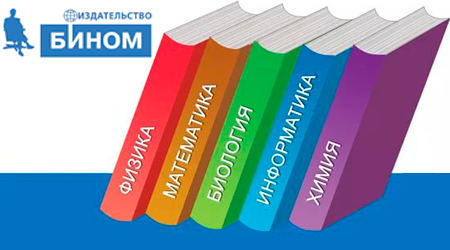 Издательство «БИНОМ. Лаборатория знаний» предлагает интернет-ресурсы и сервисы, которые позволят сохранить высокую эффективность взаимодействия всех участников образовательного процесса:Электронный формы учебников;Вебинары для учителей. Расписание вебинаров и ссылки на записи уже проведённых он-лайн мероприятий доступны по адресу http://lbz.ru/video;Ресурсы авторских мастерских;Издательство предлагает дистанционные встречи, консультации, семинары с участием методистов и авторов учебно-методических комплексов для учителей регионов РФ. Заявки на организацию он-лайн мероприятий просим направлять на электронный адреc binom@lbz.ru.Информационное письмо о ресурсах и сервисах Издательства.9.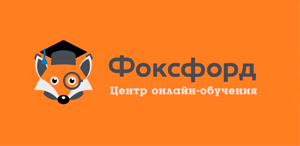 Фоксфорд — образовательная онлайн платформа для школьников с 3 по 11 класс, их родителей и учителей. Программа онлайн-школы позволяет помочь учащимся подготовиться к выпускным экзаменам (ОГЭ, ЕГЭ), к олимпиадам, а также просто заполнить пробелы в знаниях и повысить общий уровень образования.В «Фоксфорде» занятия ведут преподаватели МФТИ, МГУ, ВШЭ и других главных вузов России. Уроки проводятся в режиме реального времени, есть возможность заниматься как в группе, так и индивидуально.Более подробно об образовательной онлайн платформе можно узнать из этого видеоролика.На период карантина весь функционал данного ресурса стал абсолютно бесплатным.10.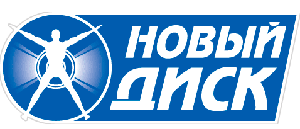 Образовариум — проект ЗАО «Новый Диск — Трейд»Для обеспечения непрерывности образовательного процесса компания предлагает для всех участников образовательного процесса бесплатный доступ к своим онайн курсам до конца 2019/2020 учебного года.Стань школьником с Робобориком! Интерактивный развивающий онлайн-курс поможет успешно подготовить вашего ребёнка к школе!Работая с курсом, ребёнок сможет:пройти все темы, которые должен освоить выпускник детского сада, чтобы быть готовым к обучению в первом классе;развить интеллектуальные способности и личностные качества,научиться работать в электронной образовательной среде.Информатика. Начальный курс Интерактивный онлайн-курс сделает изучение основ информатики интересным и полезным. Рассчитан на первые 3 года изучения предмета.Работая с курсом, ученик сможет:изучить базовые темы курса информатики,овладеть цифровой грамотностью и алгоритмической культурой,развить логическое и вычислительное мышление, творческие способности.Английский язык Интерактивный онлайн-курс для учащихся 5–7 классов.Ресурс поможет в изучении английского языка, позволит увидеть богатство и разнообразие лексики, а скучную грамматику сделает понятной и доступной. Все материалы курса озвучены носителями языка.Работая с курсом, ученик сможет:изучить лексику и грамматику,выработать навыки устной речи,развить творческий потенциал.11.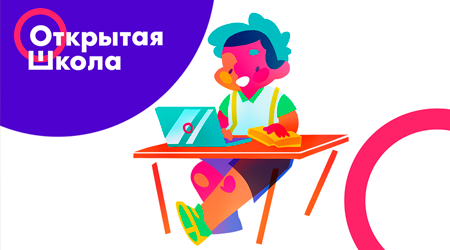 «Открытая школа» — это сервис интерактивных уроков по предметам «Математика» (5-11 классы), «Физика» (7-11), «Химия» (8-11), «История России» (6-9), «Английский язык» (начальная школа), «Русский язык» (5 класс), подготовки к ЕГЭ, ОГЭ..«Открытая школа» помогает учителю выстроить индивидуальные образовательные траектории и автоматизировать процесс проверки домашних заданий. Представленные виртуальные симуляторы, разноуровневые материалы, практические задачи, доступные в уроках, позволят организовать дистанционный учебный процесс интересно и эффективно для каждого ученика.Для получения доступа необходимо подать заявку.О функционале и возможностях для образовательного процесса можно посмотреть в вебинаре, проведенном для педагогов Красноярского края.12.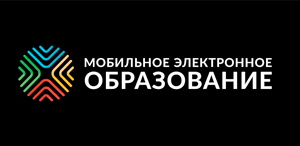 Мобильное Электронное Образование (МЭО) безопасная цифровая образовательная среда. МЭО позволяет полностью перевести образовательный процесс в полном объеме в дистанционную форму.В системе педагоги могут управлять образовательным процессом в режиме реального времени, создавая для каждого ученика свой образовательный маршрут и не теряя связи с родителями детей.Для того, чтобы воспользоваться бесплатным доступом, необходимо:зайти на сайт,выбрать раздел «Педагогам для работы с учащимися в классе»,выбрать онлайн курсы по предметам,добавить их в корзину и ввести промокод «МЭОдистант».После оформления заказа на адрес электронной почты придет письмо со ссылкой на вход, логином и паролем учителя и учащихся.В рамках карантина на бесплатной основе будет открыт доступ к:учебным онлайн курсам для обучающихся с 1 по 11 классы, воспитанников детского сада 4 – 7 лет;инструментам организации образовательного процесса — видеоконференции, мессенджеру;инструментам контроля и фиксации результатов учебной деятельности — электронному журналу, электронному дневнику и инструментам персонализации учебного процесса.Также пройдут открытые онлайн уроки Академии МЭО и онлайн-школы БИТ.Актуальные материалы:Как оформить заказ в meoshop.ru и получить доступ к интерактивным онлайн-курсам для работы с классом?Расписание вебинаров от МЭО.Социальные проекты МЭОКоординатором поработе с МЭО в Красняорском крае является Михаил Сергеевич Мартынец —  martynets@kipk.ru, +7 (391) 206–99–19 (доб. 319).13.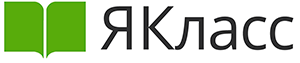 Проверить, как дети усвоили материал, учителям поможет «ЯКласс».Сервис довольно прост в использовании: учитель задаёт школьнику проверочную работу, ребёнок заходит на сайт и выполняет задание педагога; если ученик допускает ошибку, ему объясняют ход решения задания и предлагают выполнить другой вариант. Учитель получает отчёт о том, как ученики справляются с заданиями.Краткое руководство о том, как организовать дистанционную работу со школьниками.14.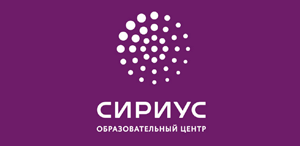 Онлайн-курсы Образовательного центра СириусАвторы курсов — преподаватели ведущих школ и вузов, действующие педагоги очных программ Центра «Сириус».Изучайте материалы, выполняйте упражнения и двигайтесь дальше. Материалы разных курсов объединены единой методической концепцией и дополняют друг друга.По окончании курса выдаётся электронный сертификат.Родители могут наблюдать за учебным процессом глазами ученика. Код для входа выдает ученикОбучение бесплатное.15.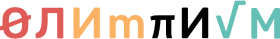 Олимпиум открывает бесплатный доступ к своим курсам и материалам. Приступить к обучению просто: зарегистрируйтесь на Олимпиуме, выберите заинтересовавший вас курс в разделе «Курсы» или из списка ниже и начинайте обучение! Инструкция по прохождению курсов и бесплатных материалов16.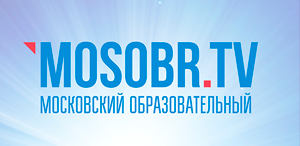 МосОбрТВ — первое позновательное телевидение.На портале портал МосОбрТВ ведутся онлайн-трансляции живых уроков с лучшими учителями России.Родители, дети и другие педагоги могут задавать ведущим вопросы.17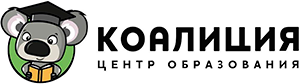 Коалиция — это центр олимпиадной подготовки для школьников.Центр предлагает возможность подготовки к олимпиадам всех уровней в различных форматах, которые объединяет продуманная учебная программа, высококвалифицированный преподавательский состав и вдохновляющая атмосфера.В настоящее время открыт бесплатный доступ к экспресс-интенсивам подготовки к ЕГЭ и олимпиадам.18.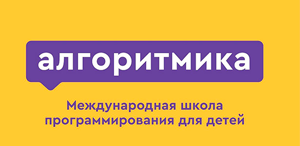 Алгоритмика предлагает большой выбор онлайн-курсов по информатике и программированию (обучаться ребата могут как с помощью учителя, так и самостоятельно).Доступны курсы для младшей школы (2-5 классы) и средней школы (5-9 классы)Каждый урок содержит видео с объяснением новой темы. Дети отрабатывают полученные знания через практические задания на онлайн-тренажерахУчителя могут следить за успехами учеников в режиме онлайн и отвечать на вопросы детей в чате19.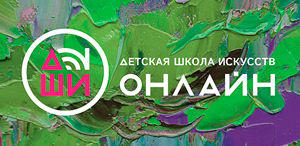 ДШИ.онлайн — это некоммерческий проект по эстетическому воспитанию детей и подростков в сети. Дети от 7-ми лет в естественной для себя онлайн среде изучают прекрасное в наших традициях, искусстве и народном творчестве, получают художественные навыки и преображают свою повседневную жизнь.Обучение на всех курсах ДШИ.онлайн бесплатно.20.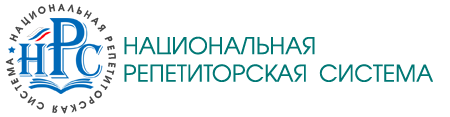 «Национаьная цифровая репетиторская и школьная образовательная система» предлагает учитеоям:пройти добровольную сертификацию;зарегистрироваться в Едином рееестре профессиональных репетиторов.В процессе регистрации учителю и репетитору создается личный виртуальный кабинет, который одновременно является онлан школой и персональным сайтоми и имеет свой доменный адрес. Все это позволяет ему создавать собственные онлайн видеокрусы, используя ресурсы сайта.Ученик при регистрации на сайте также получает личный кабинет с личным доменным адресом, где он может заниматься онлайн (или офлайн) со своим репетитором).21.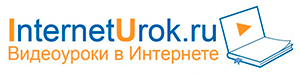 Библиотека видеоуроков InternetUrok.ru представляет видеоуроки по основным предметам школьной программы с 1 по 11 класс. Материалы постоянно обновляются и пополняются, ресурс свободен от рекламы.4500+ актуальных видеоуроков;4300+ конспектов;300+ тестов;8200+ тренажеров.Большая часть предметов доступна бесплатно.Русский язык, математика (включая алгебру и геометрию), физика и химия — по абонементу — по абонементу 150-250 рублей в месяц.Учителям доступ предоставляется бесплатно.InternetUrok.ru на YouTube.22.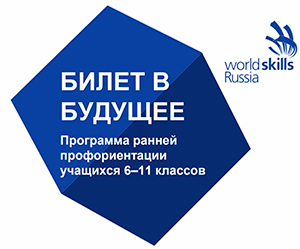 «Билет в будущее» — проект ранней профессиональной ориентации школьников 6–11 классовВ настоящее врем проект завершен, но видеокурсы для учеников 6-8 классов помогут понять как самостоятельно принимать решения и определить свое будущее.